Уважаемые граждане, в преддверии новогодних праздников и рождества напоминаем вам об основных правилах использования пиротехнических изделий. При самостоятельной закупке фейерверков следует обращать внимание на наличие инструкции на изделии. Фейерверки покупайте только в местах официальной продажи. Не покупайте фейерверки в не регламентированных для этих целей местах или у "знакомых", поскольку, скорее всего, приобретете несертифицированное или нелегальное изделие. При покупке фейерверков обратите внимание на упаковку, на ней должны отсутствовать увлажненные места, разрывы. Покупая фейерверк с товарным знаком, Вы действительно приобретете качественное изделие, поскольку каждый изготовитель дорожит своим добрым именем.Фейерверки храните в сухом месте, в оригинальной упаковке. Запрещено хранить пиротехнические изделия во влажном или в очень сухом помещении с высокой температурой воздуха (более 30 °C) вблизи от легковоспламеняющихся предметов и веществ, а также вблизи обогревательных приборов. Храните фейерверки в недоступных для детей местах. В холодное время года фейерверки желательно хранить в отапливаемом помещении, в противном случае из-за перепадов температуры фейерверки могут отсыреть. Отсыревшие фейерверки категорически запрещается сушить на отопительных приборах (батареи отопления, рефлектора, бытовые обогреватели и т.п.) и используя нагревательные приборы (строительные и бытовые фены, паяльные лампы и т.п.). Задача запускающего – провести фейерверк безопасно для себя и зрителей.Общие рекомендации по запуску пиротехнических изделий1. Заранее определите место проведения фейерверка, площадку, на которой он будет производиться (лучше осмотреть место днем). При сильном и порывистом ветре лучше совсем отказаться от проведения фейерверка. Размер площадки должен соответствовать максимальному размеру опасной зоны, указанной на изделиях, которые будут использоваться при проведении фейерверка. Над площадкой не должно быть деревьев, линий электропередач и прочих воздушных преград.2. Категорически запрещается запускать пиротехнические изделия при постоянном или порывистом ветре (ограничения по скорости ветра приведены на этикетке каждого конкретного изделия). Кроме того, применение пиротехники в ненастную погоду также небезопасно! Необходимо помнить, что если пиротехника простоит под дождем 3 - 5 мин., даже если вы сохранили сухим фитиль, - гарантии успешного запуска нет. Более того, некоторые виды пиротехники после намокания становятся опасными для зрителей. Так, например, промокшие ракеты могут отклоняться от вертикального полета, а заряды промокших батарей салютов будут взлетать на незначительную высоту и срабатывать (разрываться) в опасной близости от зрителей.3. Определите человека, ответственного за проведение фейерверка. Он должен быть трезвым. Никогда не запускайте пиротехнику, находясь в нетрезвом состоянии, - реакция при запуске фейерверков нужна не хуже, чем при управлении автомобилем. 4. При поджиге изделий нельзя держать их в руках, наклоняться над изделиями. Фитиль следует поджигать с расстояния вытянутой руки. После окончания работы изделия нельзя подходить к нему как минимум 10 мин. Нельзя допускать на пусковую площадку посторонних лиц во время и после стрельбы. Самый лучший вариант, если у запускающего будет помощник, спокойно контролирующий обстановку во время фейерверка.5. Никогда не ленитесь лишний раз прочитать инструкцию на изделии. Каким бы Вы ни были "асом" в пиротехнике, помните, что даже знакомое и обычное на вид пиротехническое изделие может иметь свои особенности.6. Все фейерверочные изделия, предназначенные для продажи населению, инициируются поджигом огнепроводного шнура. Запомните, что перед тем, как поджечь фитиль, вы должны точно знать, где у изделия верх и откуда будут вылетать горящие элементы.7. Салюты следует устанавливать на твердую ровную поверхность. Салюты с небольшой площадью основания следует закрепить, подсыпав с боков землей или установить в плотный снег. Это позволит избежать возможного опрокидывания изделия.8. Ракеты и летающие фейерверочные изделия следует запускать вдали от жилых домов, построек с ветхими крышами или открытыми чердаками.9. Для наземных фейерверочных изделий нужно выбирать гладкую поверхность, которая не препятствует их движению. Это может быть лед, ровный грунт, асфальт, гладкий бетон.10. Устроитель фейерверка должен после поджига изделий немедленно удалиться из опасной зоны.11. И наконец, главное правило безопасности: никогда не разбирайте фейерверочные изделия - ни до использования, ни после! КАТЕГОРИЧЕСКИ ЗАПРЕЩЕНО разбирать, дооснащать или каким-либо другим образом изменять конструкцию пиротехнического изделия до и после его использования.Помимо вышеперечисленного при обращении с пиротехническими изделиями ЗАПРЕЩАЕТСЯ:- использовать пиротехнические изделия лицам, моложе 18 лет без присутствия взрослых;- курить рядом с пиротехническим изделием;- механически воздействовать на пиротехническое изделие;- бросать, ударять пиротехническое изделие;- бросать пиротехнические изделия в огонь;- применять пиротехнические изделия в помещении (исключение: бенгальские огни, тортовые свечи, хлопушки);- держать работающее пиротехническое изделие в руках (кроме бенгальских огней, тортовых свечей, хлопушек);- использовать пиротехнические изделия вблизи зданий, сооружений, деревьев, линий электропередач и на расстоянии меньшем радиуса опасной зоны;- находиться по отношению к работающему пиротехническому изделию на меньшем расстоянии, чем безопасное расстояние;- наклоняться над пиротехническим изделием во время поджога фитиля, а также во время работы пиротехнического изделия;- в случае затухания фитиля поджигать его еще раз;Инспектор ОНДПР (по г. Саяногорску, Бейскому и Алтайскому районам) УНДПР ГУ МЧС России по Республике Хакасия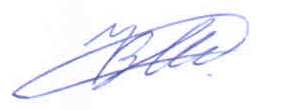 лейтенант внутренней службыВ.Е. Ковригин